外籍来华人员支付指南（中文版）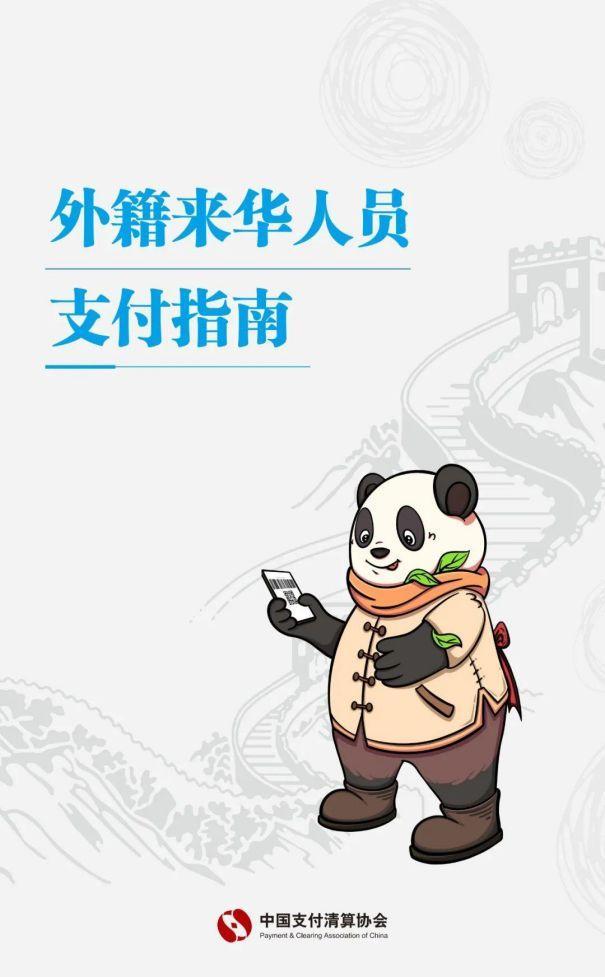 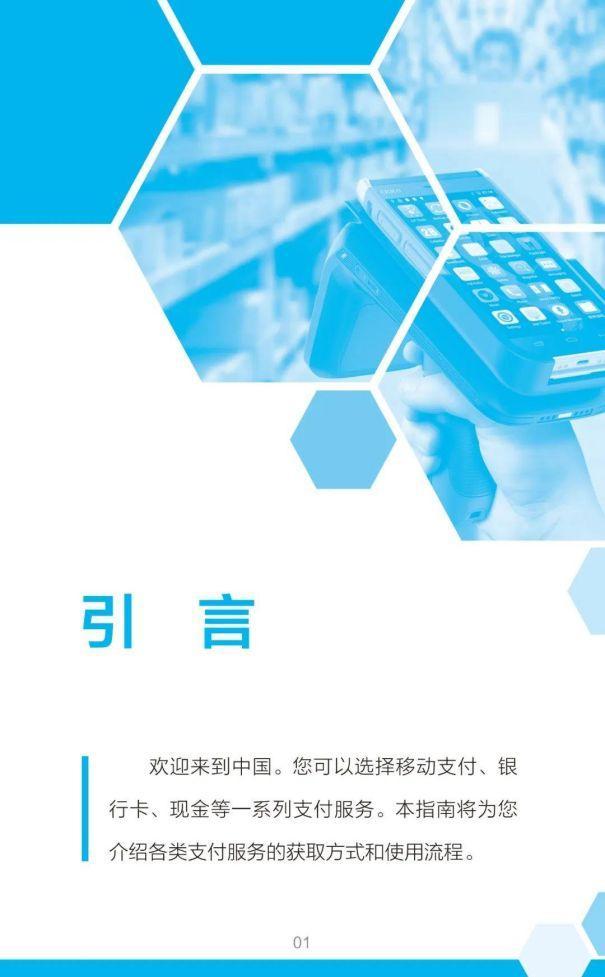 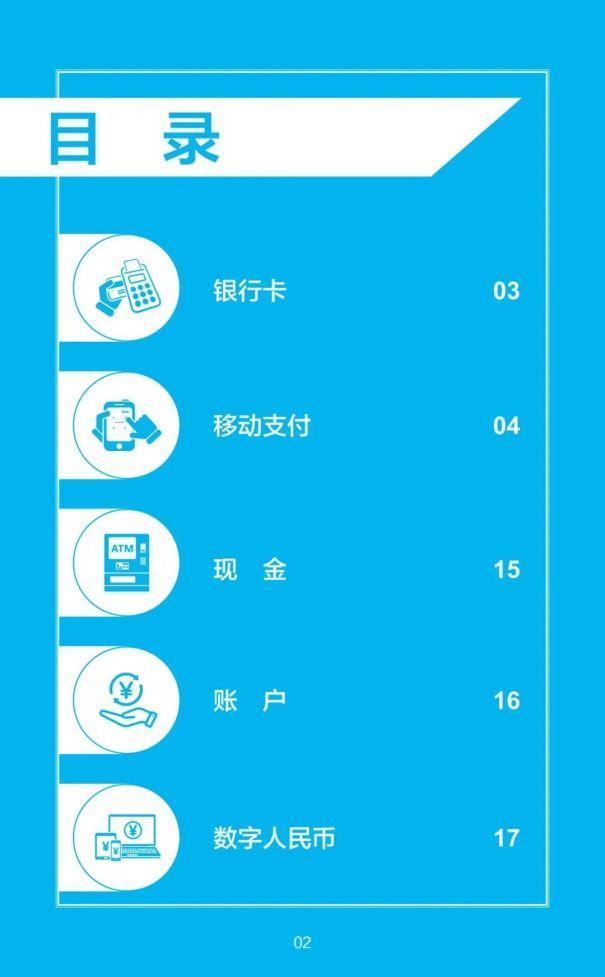 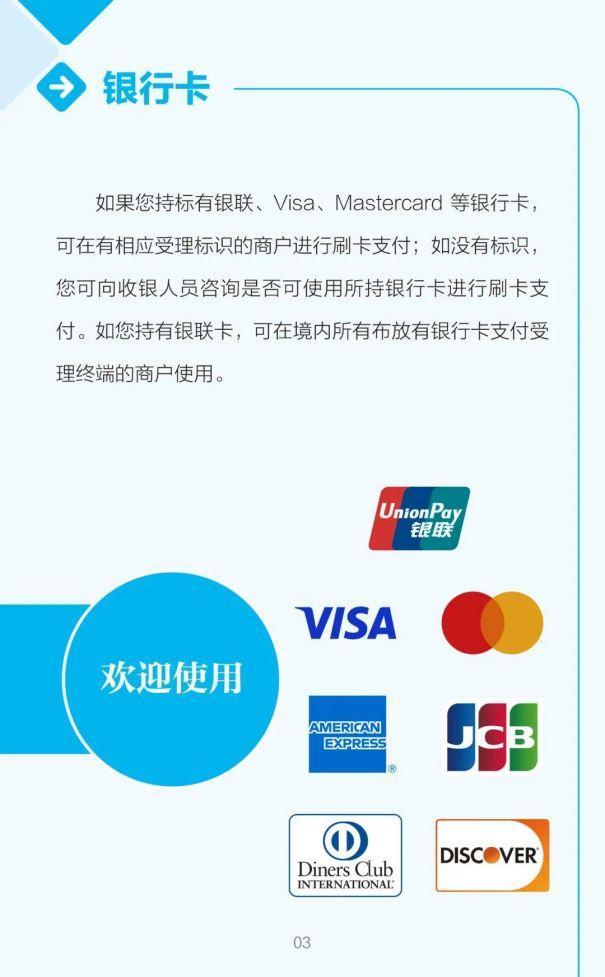 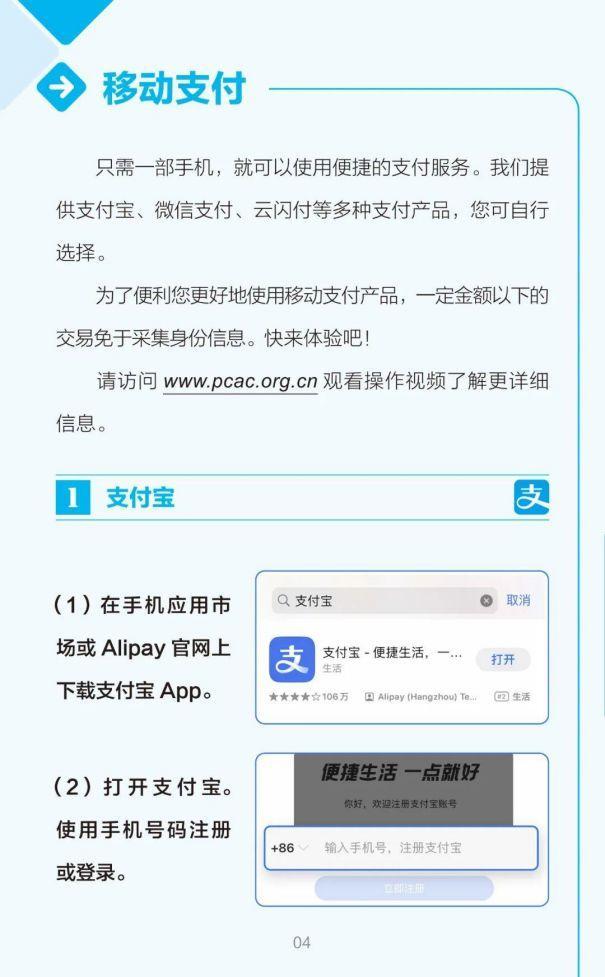 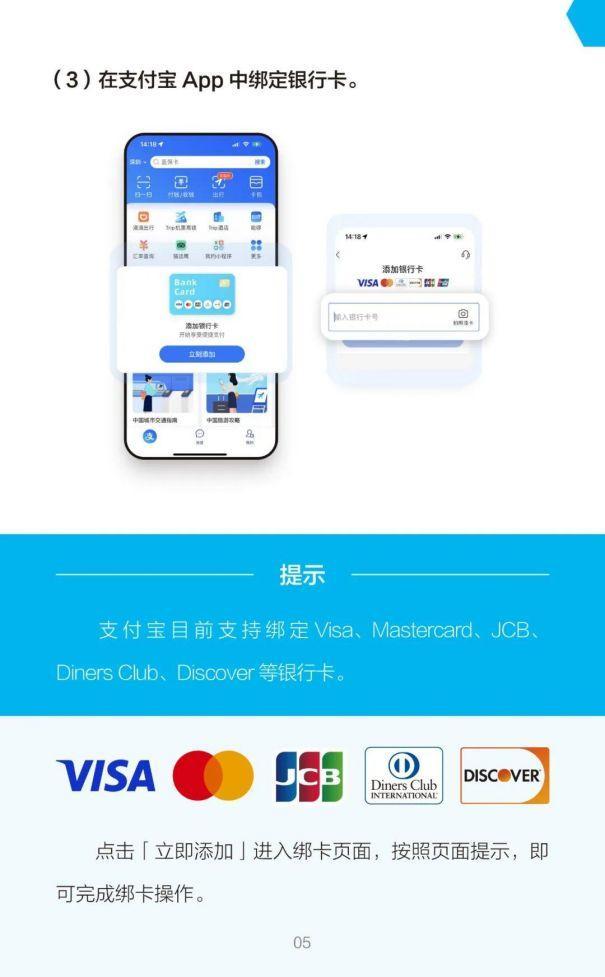 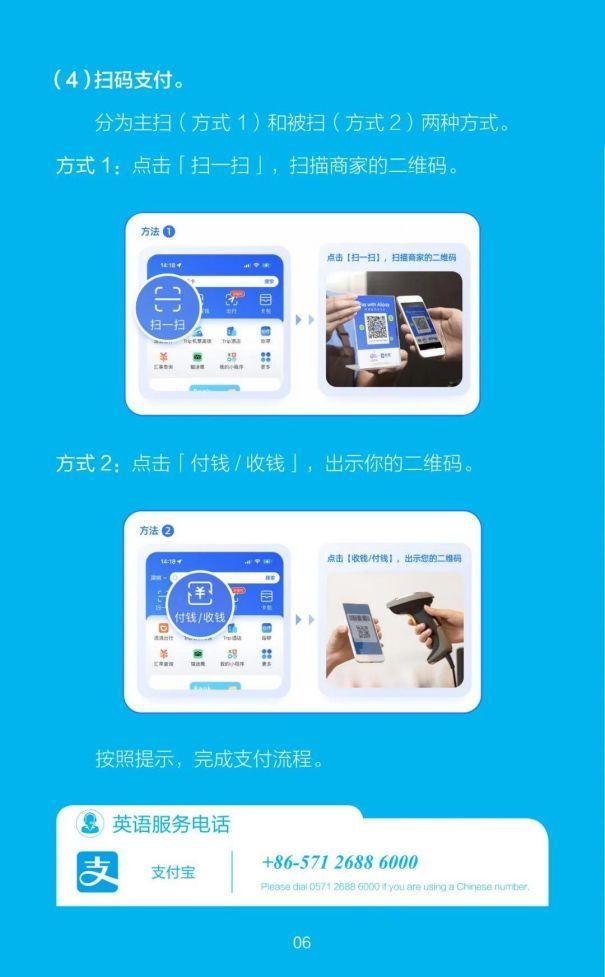 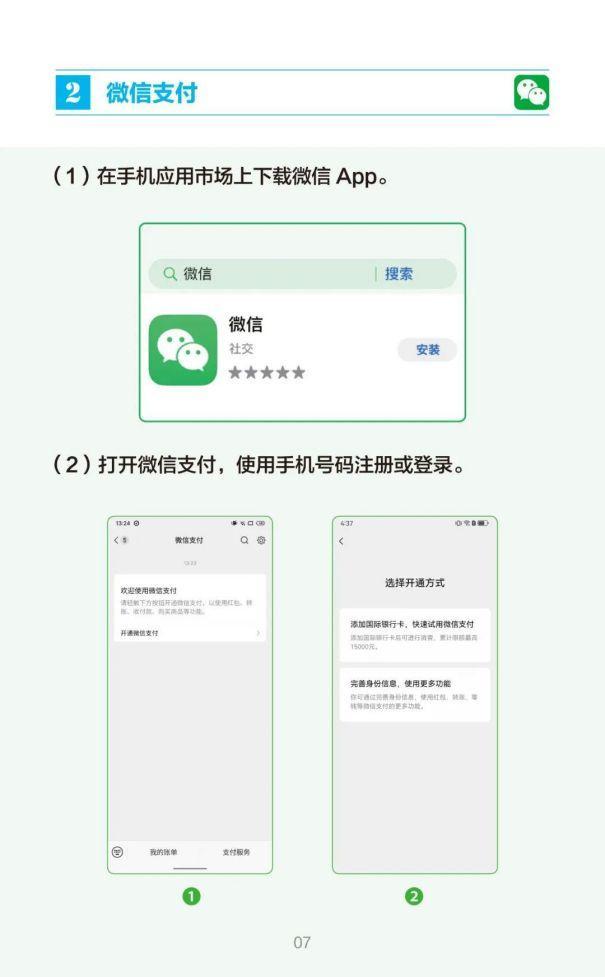 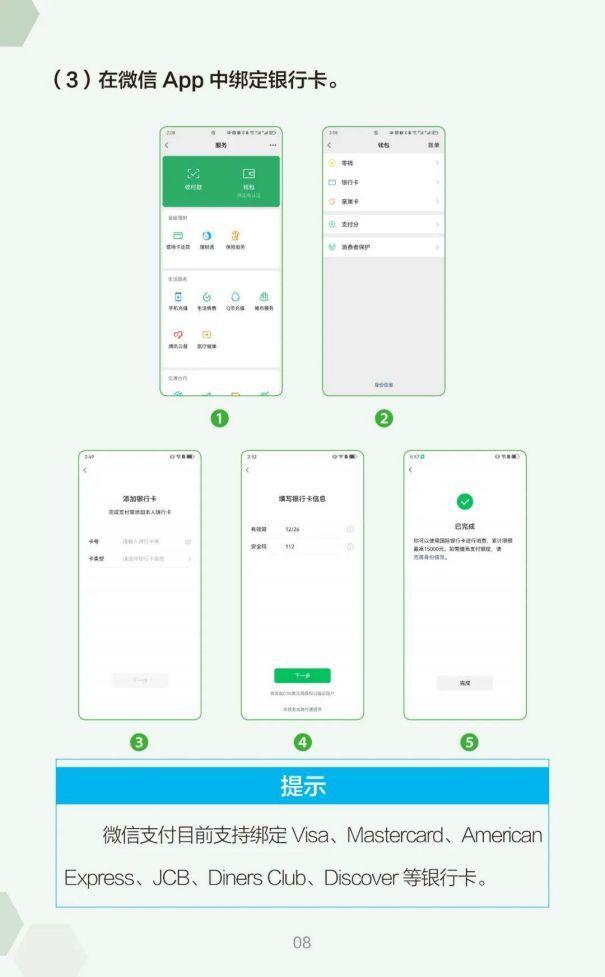 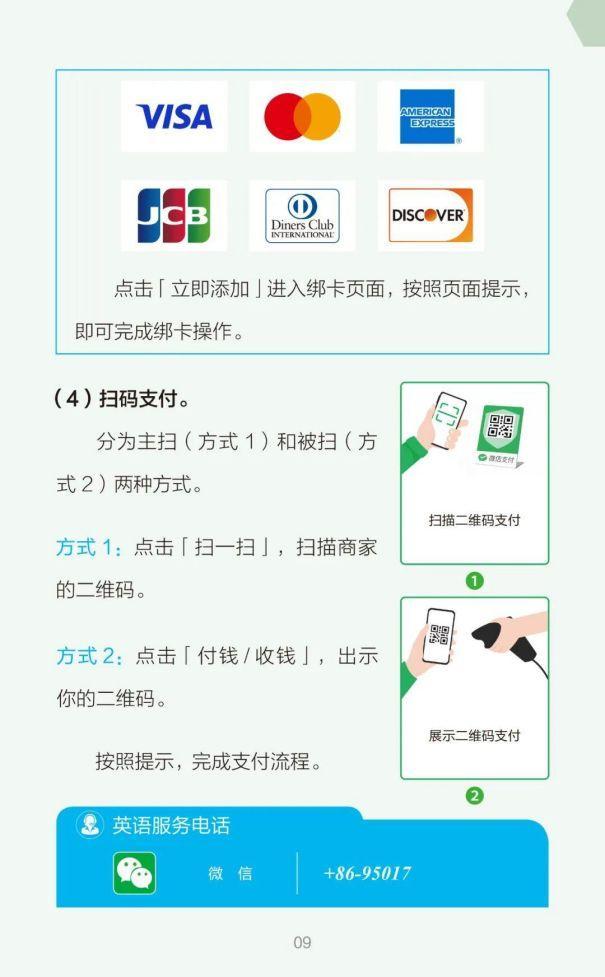 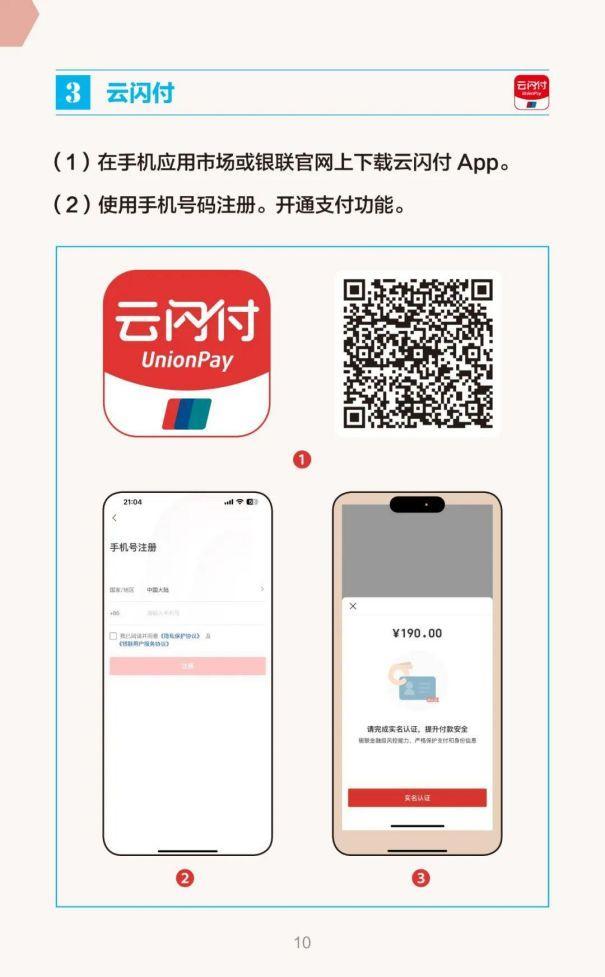 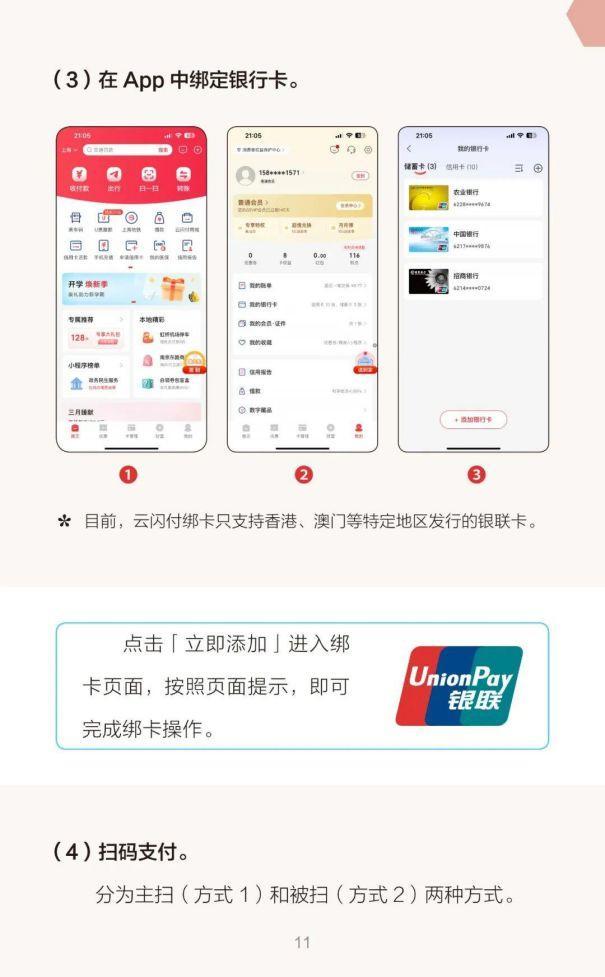 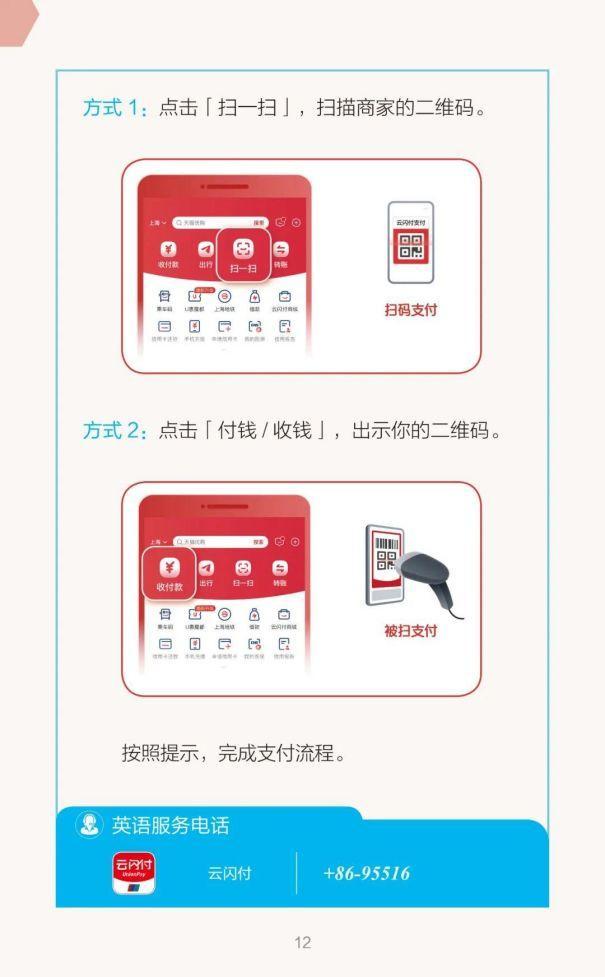 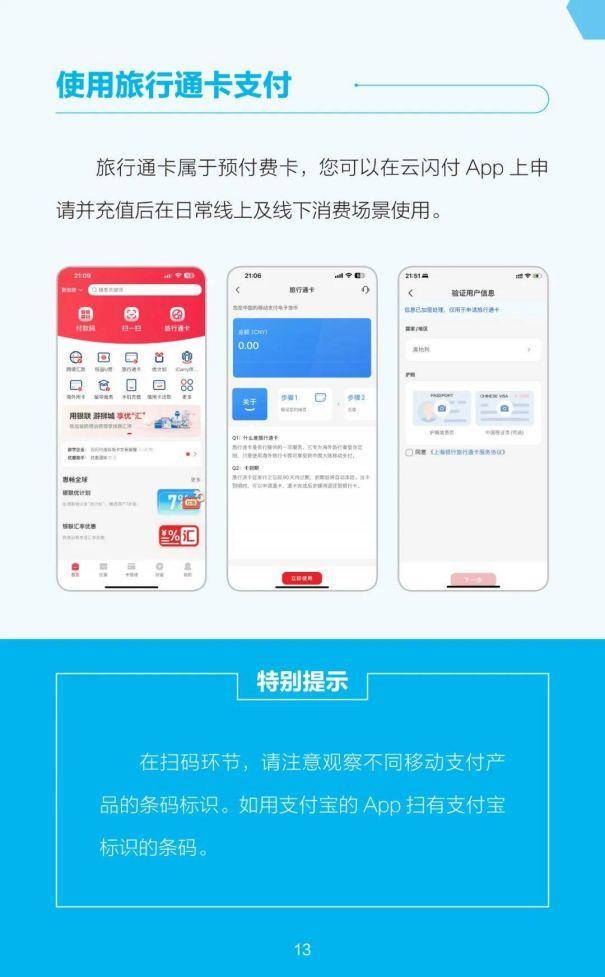 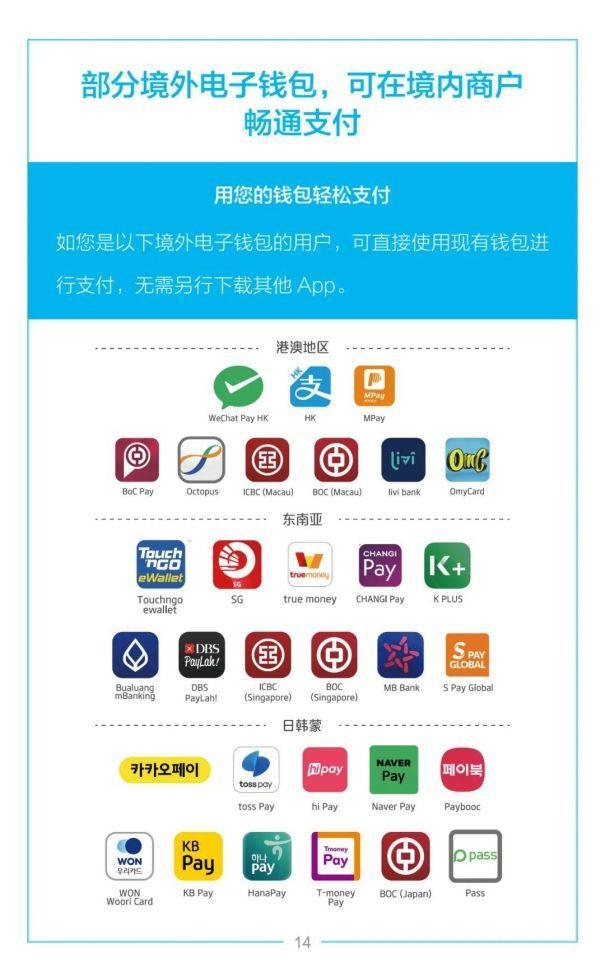 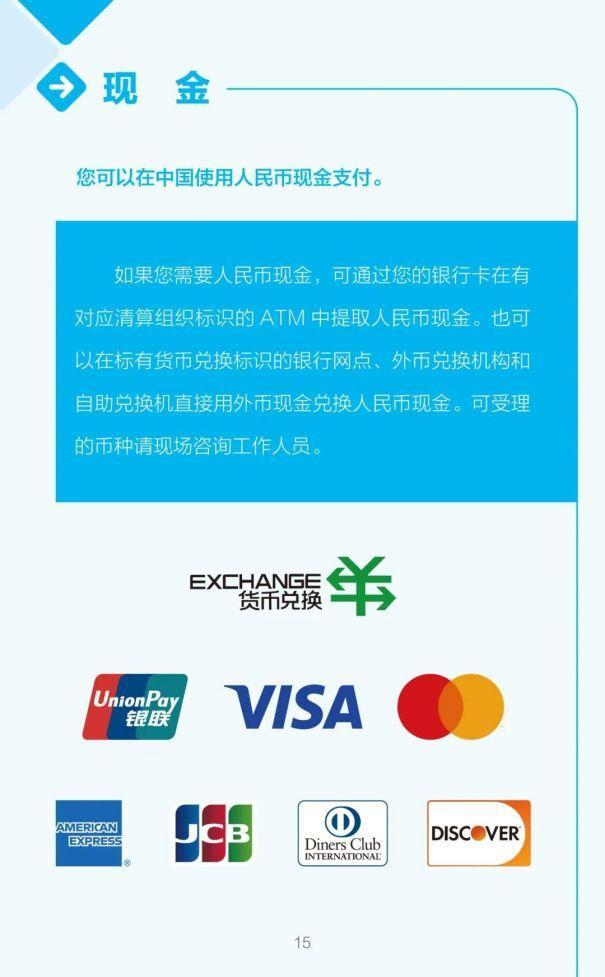 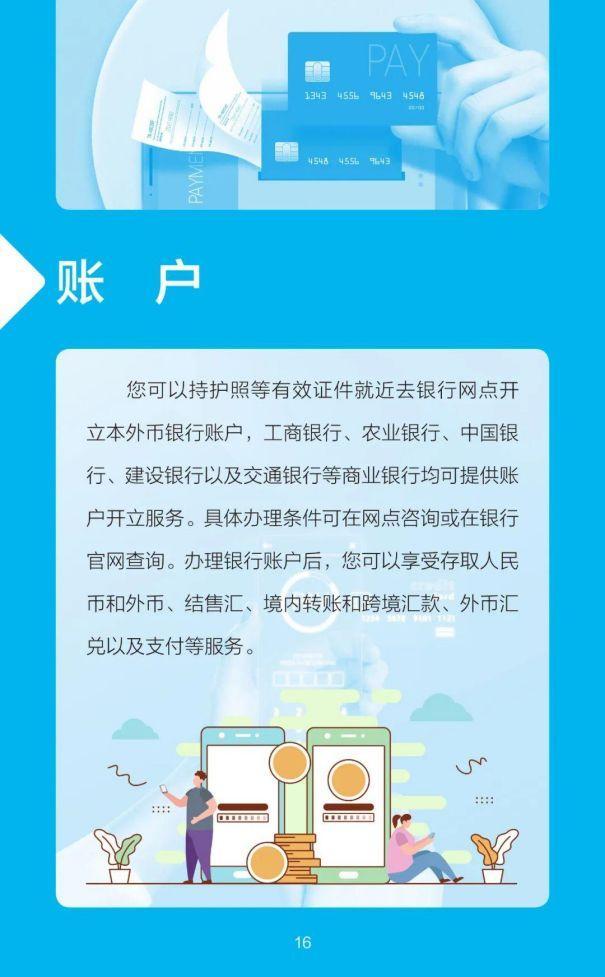 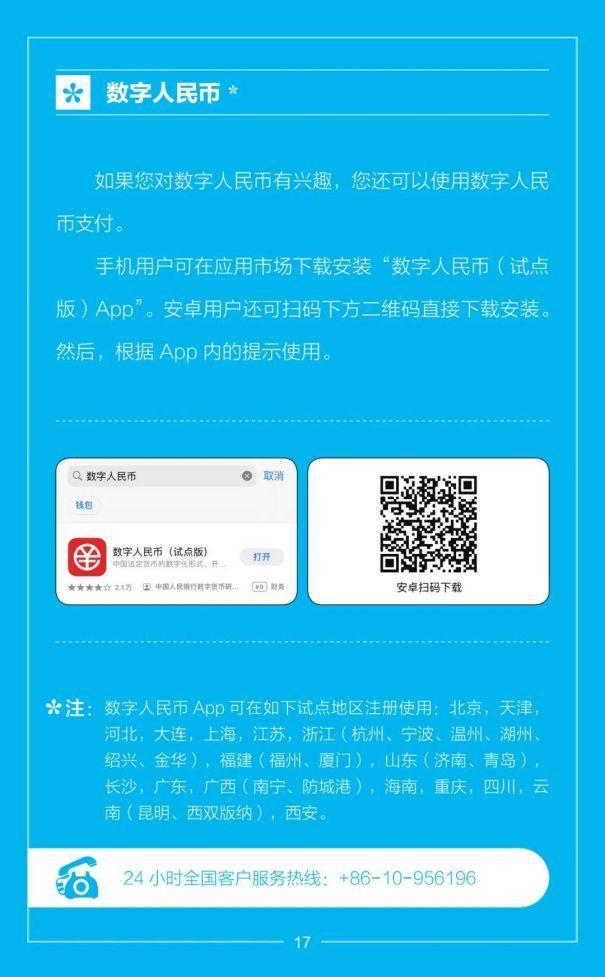 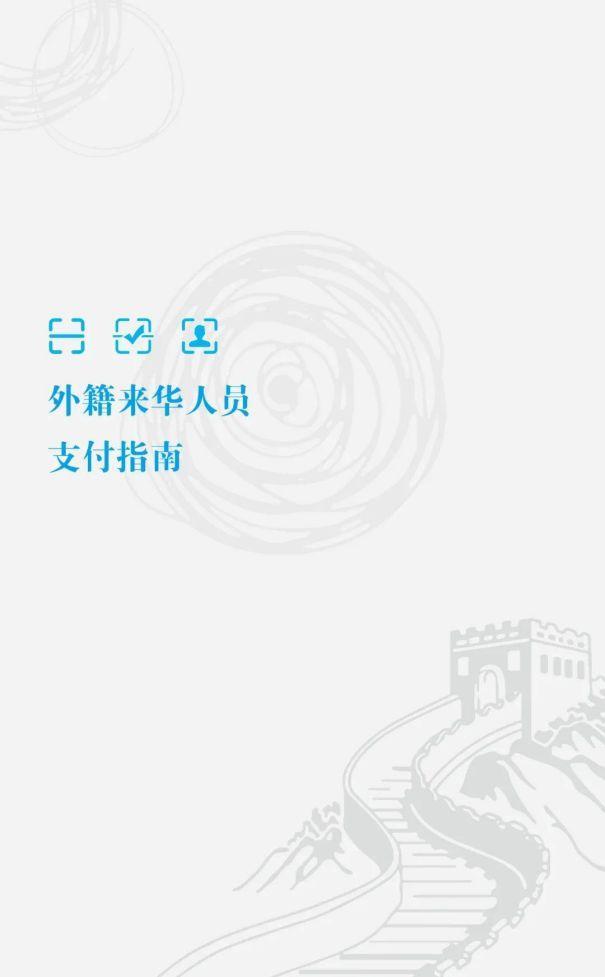 